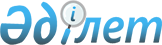 О бюджете Дмитриевского сельского округа Бородулихинского района на 2021-2023 годыРешение маслихата Бородулихинского района Восточно-Казахстанской области от 19 января 2021 года № 2-6-VII. Зарегистрировано Департаментом юстиции Восточно-Казахстанской области 26 января 2021 года № 8376
      Примечание ИЗПИ.
      В тексте документа сохранена пунктуация и орфография оригинала.
      В соответствии с пунктом 2 статьи 9-1, пунктом 2 статьи 75 Бюджетного кодекса Республики Казахстан от 4 декабря 2008 года, подпунктом 1) пункта 1 статьи 6 Закона Республики Казахстан от 23 января 2001 года "О местном государственном управлении и самоуправлении в Республике Казахстан", решением Бородулихинского районного маслихата от 25 декабря 2020 года № 56-5-VI "О районном бюджете на 2021-2023 годы" (зарегистрировано в Реестре государственной регистрации нормативных правовых актов за номером 8256), Бородулихинский районный маслихат РЕШИЛ:
      1. Утвердить бюджет Дмитриевского сельского округа на 2021-2023 годы согласно приложениям 1, 2, 3 соответственно, в том числе на 2021 год в следующих объемах: 
      1) доходы – 22493 тысяч тенге, в том числе:
      налоговые поступления – 3471 тысяч тенге;
      неналоговые поступления – 0 тенге;
      поступления от продажи основного капитала – 0 тенге;
      поступления трансфертов – 19022 тысяч тенге;
      2) затраты – 23467 тысяч тенге;
      3) чистое бюджетное кредитование – 0 тенге;
      4) сальдо по операциям с финансовыми активами – 0 тенге;
      5) дефицит (профицит) бюджета – -974 тысяч тенге;
      6) финансирование дефицита (использование профицита) бюджета – 974 тысяч тенге, в том числе:
      используемые остатки бюджетных средств – 974 тысяч тенге.
      Сноска. Пункт 1 в редакции решения  маслихата Бородулихинского района Восточно-Казахстанской области от 10.12.2021 № 11-6-VII (вводится в действие с 1 января 2021).


      2. Предусмотреть объем бюджетной субвенции, передаваемой из районного бюджета в бюджет Дмитриевского сельского округа на 2021 год в сумме 15158 тысяч тенге.
      2-1. Предусмотреть в бюджете Дмитриевского сельского округа на 2021 год целевые текущие трансферты из районного бюджета в сумме 3864 тысяч тенге.
      Сноска. Решение дополнено пунктом 2-1 в соответствии с решением Бородулихинского районного маслихата Восточно-Казахстанской области от 10.12.2021 № 11-6-VII (вводится в действие с 01.01.2021).


      3. Признать утратившими силу следующие решения Бородулихинского районного маслихата: 
      1) решение Бородулихинского районного маслихата от 16 января 2020 года № 46-6-VI "О бюджете Дмитриевского сельского округа Бородулихинского района на 2020-2022 годы" (зарегистрировано в Реестре государственной регистрации нормативных правовых актов за номером 6624, опубликовано в Эталонном контрольном банке нормативных правовых актов Республики Казахстан 24 января 2020 года);
      2) решение Бородулихинского районного маслихата от 25 декабря 2020 года № 56-10-VI "О внесении изменений в решение Бородулихинского районного маслихата от 16 января 2020 года № 46-6-VI "О бюджете Дмитриевского сельского округа Бородулихинского района на 2020-2022 годы" (зарегистрировано в Реестре государственной регистрации нормативных правовых актов за номером 8136, опубликовано в Эталонном контрольном банке нормативных правовых актов Республики Казахстан 11 января 2021 года).
      4. Настоящее решение вводится в действие с 1 января 2021 года. Бюджет Дмитриевского сельского округа на 2021 год
      Сноска. Приложение 1 в редакции решения маслихата Бородулихинского района Восточно-Казахстанской области от 10.12.2021 № 11-6-VII (вводится в действие с 1 января 2021). Бюджет Дмитриевского сельского округа на 2022 год Бюджет Дмитриевского сельского округа на 2023 год
					© 2012. РГП на ПХВ «Институт законодательства и правовой информации Республики Казахстан» Министерства юстиции Республики Казахстан
				
      Председатель сессии 

А. Аубакиров

      Секретарь районного маслихата 

У. Майжанов
Приложение 1 к решению 
Бородулихинского районного 
маслихата от 19 января 
2021 года № 2-6-VII
Категория
Категория
Категория
Категория
Категория
Сумма (тысяч тенге)
Класс
Класс
Класс
Класс
Сумма (тысяч тенге)
Подкласс
Подкласс
Подкласс
Сумма (тысяч тенге)
Наименование доходов
Сумма (тысяч тенге)
1.ДОХОДЫ
22493
1
Налоговые поступления
3471
01
Подоходный налог
457
2
2
Индивидуальный подоходный налог
457
04
Налоги на собственность 
3014
1
1
Налоги на имущество
146
3
3
Земельный налог
104
4
4
Налог на транспортные средства
2764
2
Неналоговые поступления
0
3
Поступления от продажи основного капитала
0
 4
Поступления трансфертов
19022
02
Трансферты из вышестоящих органов государственного управления
19022
3
3
Трансферты из областного бюджета 
19022
Функциональная группа
Функциональная группа
Функциональная группа
Функциональная группа
Функциональная группа
Сумма (тысяч тенге)
Функциональная подгруппа
Функциональная подгруппа
Функциональная подгруппа
Функциональная подгруппа
Сумма (тысяч тенге)
Администратор бюджетных программ
Администратор бюджетных программ
Администратор бюджетных программ
Сумма (тысяч тенге)
Программа
Программа
Сумма (тысяч тенге)
Наименование
Сумма (тысяч тенге)
II. ЗАТРАТЫ
23467
01
Государственные услуги общего характера
19225
1
Представительные, исполнительные и другие органы, выполняющие общие функции государственного управления
19225
124
Аппарат акима города районного значения, села, поселка, сельского округа
19225
001
Услуги по обеспечению деятельности акима города районного значения, села, поселка, сельского округа
19225
06
Социальная помощь и социальное обеспечение 
882
9
Прочие услуги в области социальной помощи и социального обеспечения
882
124
Аппарат акима города районного значения, села, поселка, сельского округа
882
026
Обеспечение занятости населения на местном уровне
882
 07
Жилищно-коммунальное хозяйство
1110
3
Благоустройство населенных пунктов
1110
124
Аппарат акима города районного значения, села, поселка, сельского округа
1110
008
Освещение улиц в населенных пунктах
760
009
Обеспечение санитарии населенных пунктов
350
12
Транспорт и коммуникации
2250
1
Автомобильный транспорт
2250
124
Аппарат акима города районного значения, села, поселка, сельского округа
2250
013
Обеспечение функционирования автомобильных дорог в городах районного значения, селах, поселках, сельских округах
2250
III .Чистое бюджетное кредитование
0
IV. Сальдо по операциям с финансовыми активами
0
Приобретение финансовых активов
0
Поступление от продажи финансовых активов государства
0
V. Дефицит (профицит) бюджета
-974
VI. Финансирование дефицита (использование профицита) бюджета
974
8
Используемые остатки бюджетных средств
974
1
Остатки бюджетных средств
974
1
Свободные остатки
974Приложение 2 к решению 
Бородулихинского районного 
маслихата от 19 января 
2021 года № 2-6-VII
Категория
Категория
Категория
Категория
Сумма (тысяч тенге)
Класс
Класс
Класс
Сумма (тысяч тенге)
Подкласс
Подкласс
Сумма (тысяч тенге)
Наименование доходов
Сумма (тысяч тенге)
1.ДОХОДЫ
18029
1
Налоговые поступления
2685
04
Налоги на собственность 
2685
1
Налоги на имущество
34
3
Земельный налог
109
4
Налог на транспортные средства
2542
2
Неналоговые поступления
0
3
Поступления от продажи основного капитала
0
4
Поступления трансфертов
15344
02
Трансферты из вышестоящих органов государственного управления
15344
3
Трансферты из районного (города областного значения) бюджета 
15344
Функциональная группа
Функциональная группа
Функциональная группа
Функциональная группа
Функциональная группа
Сумма (тысяч тенге)
Функциональная подгруппа
Функциональная подгруппа
Функциональная подгруппа
Функциональная подгруппа
Сумма (тысяч тенге)
Администратор бюджетных программ
Администратор бюджетных программ
Администратор бюджетных программ
Сумма (тысяч тенге)
Программа
Программа
Сумма (тысяч тенге)
Наименование
Сумма (тысяч тенге)
II. ЗАТРАТЫ
18029
01
Государственные услуги общего характера
15434
1
Представительные, исполнительные и другие органы, выполняющие общие функции государственного управления
15434
124
Аппарат акима города районного значения, села, поселка, сельского округа
15434
001
Услуги по обеспечению деятельности акима города районного значения, села, поселка, сельского округа
15434
06
Социальная помощь и социальное обеспечение 
904
9
Прочие услуги в области социальной помощи и социального обеспечения
904
124
Аппарат акима города районного значения, села, поселка, сельского округа
904
026
Обеспечение занятости населения на местном уровне
904
07
Жилищно-коммунальное хозяйство
1061
3
Благоустройство населенных пунктов
1061
124
Аппарат акима города районного значения, села, поселка, сельского округа
1061
008
Освещение улиц в населенных пунктах
693
009
Обеспечение санитарии населенных пунктов
368
12
Транспорт и коммуникации
630
1
Автомобильный транспорт
630
124
Аппарат акима города районного значения, села, поселка, сельского округа
630
013
Обеспечение функционирования автомобильных дорог в городах районного значения, селах, поселках, сельских округах
630
III .Чистое бюджетное кредитование
0
IV. Сальдо по операциям с финансовыми активами
0
Приобретение финансовых активов
0
Поступление от продажи финансовых активов государства
0
V. Дефицит (профицит) бюджета
0
VI. Финансирование дефицита (использование профицита) бюджета
0Приложение 3 к решению 
Бородулихинского районного 
маслихата от 19 января 
2021 года № 2-6-VII
Категория
Категория
Категория
Категория
Сумма (тысяч тенге)
Класс
Класс
Класс
Сумма (тысяч тенге)
Подкласс
Подкласс
Сумма (тысяч тенге)
Наименование доходов
Сумма (тысяч тенге)
1.ДОХОДЫ
18300
1
Налоговые поступления
2805
04
Налоги на собственность 
2805
1
Налоги на имущество
35
3
Земельный налог
114
4
Налог на транспортные средства
2656
2
Неналоговые поступления
0
3
Поступления от продажи основного капитала
0
4
Поступления трансфертов
15495
02
Трансферты из вышестоящих органов государственного управления
15495
3
Трансферты из районного (города областного значения) бюджета 
15495
Функциональная группа
Функциональная группа
Функциональная группа
Функциональная группа
Функциональная группа
Сумма (тысяч тенге)
Функциональная подгруппа
Функциональная подгруппа
Функциональная подгруппа
Функциональная подгруппа
Сумма (тысяч тенге)
Администратор бюджетных программ
Администратор бюджетных программ
Администратор бюджетных программ
Сумма (тысяч тенге)
Программа
Программа
Сумма (тысяч тенге)
Наименование
Сумма (тысяч тенге)
II. ЗАТРАТЫ
18300
01
Государственные услуги общего характера
15619
1
Представительные, исполнительные и другие органы, выполняющие общие функции государственного управления
15619
124
Аппарат акима города районного значения, села, поселка, сельского округа
15619
001
Услуги по обеспечению деятельности акима города районного значения, села, поселка, сельского округа
15619
06
Социальная помощь и социальное обеспечение 
906
9
Прочие услуги в области социальной помощи и социального обеспечения
906
124
Аппарат акима города районного значения, села, поселка, сельского округа
906
026
Обеспечение занятости населения на местном уровне
906
07
Жилищно-коммунальное хозяйство
1113
3
Благоустройство населенных пунктов
1113
124
Аппарат акима города районного значения, села, поселка, сельского округа
1113
008
Освещение улиц в населенных пунктах
728
009
Обеспечение санитарии населенных пунктов
385
12
Транспорт и коммуникации
662
1
Автомобильный транспорт
662
124
Аппарат акима города районного значения, села, поселка, сельского округа
662
013
Обеспечение функционирования автомобильных дорог в городах районного значения, селах, поселках, сельских округах
662
III .Чистое бюджетное кредитование
0
IV. Сальдо по операциям с финансовыми активами
0
Приобретение финансовых активов
0
Поступление от продажи финансовых активов государства
0
V. Дефицит (профицит) бюджета
0
VI. Финансирование дефицита (использование профицита) бюджета
0